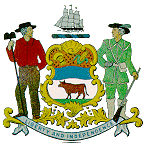 STATE OF Executive DepartmentCriminal Justice CouncilState Office Building-Tenth Floor820 N. French StreetTelephone: (302) 577-5030Fax: (302) 577-3440To:		Juvenile Justice Advisory Group – Juvenile Civil Citation Work Group		Members and Interested PartiesFrom:		Lisa Minutola, Esq. and Mark Conner, Esq. Co-ChairsRe:		Agenda for Friday, December 5th, 2014___________________________________________________________________________Juvenile Justice Advisory GroupJuvenile Civil Citation Work Group Large Body MeetingFriday, December 5th, 201410:00 A.M. – 12 NoonNew Castle County Courthouse  -  12th Floor Conference Room500 N. King StreetWilmington, DE 19801Welcome and IntroductionsMinutes from last Meeting – August 8th, 2014JCC Coordinator Position UpdatesClearinghouseReport and FormsJCC PowerPoint and HandoutsNext StepsOld Business/New BusinessNext Meeting DateQuestions and/or CommentsAdjournIf you have any other questions or concerns, feel free to contact Donna M. Pugh, Esq. at 302-577-8811